Tydzień 29- Praca Rolnika   ( 30.03.2020- 03.04.2020)Załącznik nr 1.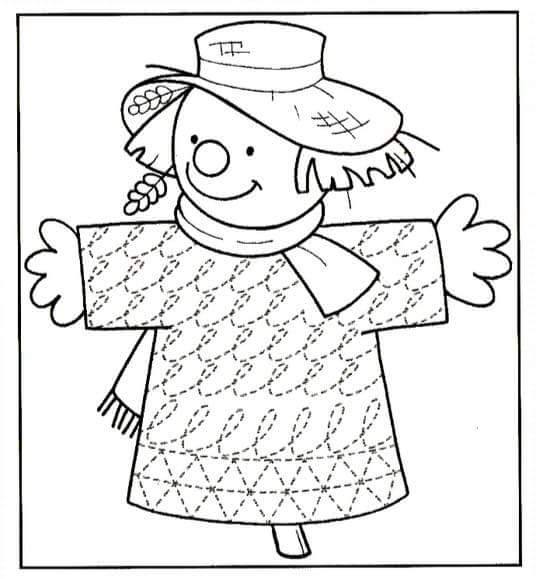 Załącznik nr 2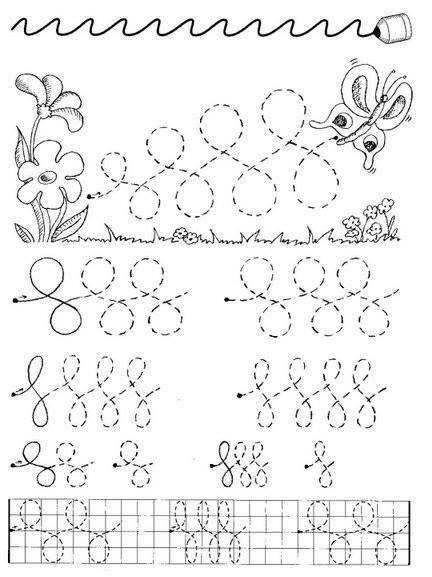 Poniedziałek -  Poszerzenie wiedzy ogólnej . ( KP.37a)-Doskonalenie zdolności grafomotorycznych. (Załącznik nr 1)-  Rozwijanie koordynacji wzrokowo-  ruchowej, przeliczanie. (KP.37b)- Do czego służy strach na wróble?” –dowolna praca plastycznaWtorek -„Od ziarenka do bochenka” – poszerzanie wiedzy przyrodniczej, układanie wg kolejności, rozwijanie słownictwa, dostrzeganie związków przyczynowo- skutkowych, ćwiczenie posługiwania się nożyczkami ( KP.38)– ROLNIK- czytanie globalne --   „Jak powstaje popcorn?” – poszerzanie wiedzy dzieci dotyczącej kukurydzy i jej wykorzystania (http://szukamdiety.pl/2018/08/01/skad-wzial-sie-popcorn-i-jak-powstaje/ - proszę przeczytać dzieciom) - Ludzik z kukurydzy – dowolna praca plastycznaŚroda--   Degustacja pieczywa – określanie smaku, zapachu, koloru, kształtu różnego rodzaju pieczywa, porównywanie ( W miarę możliwości niech dzieci spróbują przynajmniej 2 różne wyroby ( bułka, chleb pszenny, słonecznikowy, orkiszowy, wieloziarnisty, chałka, rogal,  itp.)-doskonalenie zdolności grafomotorycznych i percepcji wzrokowej. (załącznik nr 2)Dla ochotników- upiecz własny chleb, lub bułeczki i pochwal się  własnym wypiekiem ;)Czwartek-  KP. 39a – rozróżnianie grafemów, ćwiczenie logicznego myślenia, doskonalenie percepcji wzrokowej, zdolności grafomotorycznych, przeliczanie.-  KP3.39b – doskonalenie percepcji wzrokowej, zdolności grafomotorycznych i logicznego myślenia.Piątek-KP.40 –  doskonalenie percepcji wzrokowej i sprawności manualnej- piramida żywieniowa –(  Poszukiwanie produktów ekologicznych w gazetach, czytanie cen, porównywanie, wycinanie i tworzenie własnej piramidy.)  ćwiczenie posługiwania się nożyczkami, 